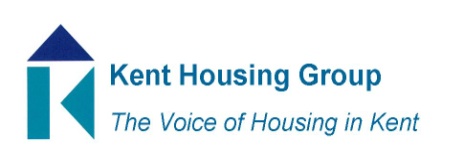 Kent Housing Options Group – Full membership7 September 2023 10.00-12.30 Online, using TeamsAgenda10.00	Matters Arising10.10	Protocol Updates (A4 and HW8)Temporary Accommodation Placing Protocol – Toni CarterYoung Persons (focus on Care Leavers) - Natalia Merritt/Robin CahillYoung Persons (focus on 16-17 year olds) - Toni Carter, Hazel Quennell & Kim DavisReviewing Housing Pathway for criminal justice service users – Polly HardyDomestic Abuse reciprocal – Toni Carter/Lisa Clarke10.40	Questions from written commissioning updates circulated in advance 10.50	Best practice for out of borough s208 notifications – Natalia Merritt11.00	Proposed changes to community warden service and consultation – Natalia Merritt11.05	DLUHC Update – Stephen Tingley TBCComfort break11.25	Update on Huume – Vicky Hodson11.35	Supported Housing (Regulatory Oversight) Act 2023 and focus group – Toni Carter11.45	Making a decision on whether care leavers can have a local connection across Kent (Natalia/Robin)11.55	Xantura, how it’s working in Maidstone – Natalia Merritt12.05	Any Urgent National Policy, Case Law Updates 12.10	Chair and vice chair arrangements12.15  	AOB  Dates for 2023 meetings; 22 Nov LA (may need to move this to 20th Nov)Objectives from the Kent and Medway Housing Strategy that KHOG helps deliver; Health and WellbeingHW4 Share, enhance and promote the successful Hospital Discharge Schemes to enable all residents of Kent and Medway to benefit from this service – where person is homelessHW7 Inform and influence countywide strategies that impact upon housing support and care provision for all vulnerable clients groups, children, young people, adults and the ageing populationHW8 Continue established countywide approach and partnership working to reduce and prevent homelessnessWorking together for safer homes SH4 Strengthen the partnership working to include how Kent Housing Group respond collectively to local or national consultations that will impact upon the safety and well-being of Kent and Medway residentsSH6 Promote and facilitate the sharing of information about services that can be offered to residents to support the countywide and individual health and wellbeing agendasAffordabilityA4 Continually review homelessness prevention policy and procedure, including the review of countywide protocolsA5 Explore new models and pathways to support vulnerable members of the community, including sharing learning and best practice regarding Housing First pilotsA6 Support the County Council to determine and shape the market about future provision of accommodation care and support for social care client groupsA7 Understand and influence the development of affordable housing that is flexible to meet changing needs, including meeting the needs of those with physical disability